GuyanaGuyanaGuyanaGuyanaFebruary 2027February 2027February 2027February 2027SundayMondayTuesdayWednesdayThursdayFridaySaturday123456789101112131415161718192021222324252627Republic Day28NOTES: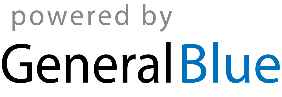 